Познавательное развитие во второй младшей группе «Весна пришла»Задачи:- Формирование представления детей о времени года – весна;- Выделить признаки весны;- Расширение словарного запаса;- Развитие речи;- Развитие мелкой моторики.Материалы:- Видео на тему «Весна»;- Раскраска;- Цветные карандаши.Ход работы:Просмотр видео для детей на тему «Весна» (с пояснением при просмотре).После просмотра видео дети отвечают на вопросы:- Что происходит со снегом весной?- Что набухает на ветках деревьев весной?- Откуда прилетают птицы весной?- Кто просыпается после зимней спячки в лесу?- Как детишки одеваются весной?- Какой первый,второй,третий месяц весны?- Чей праздник 8 марта?- Каким цветом становится шубка у зайчика весной? Почему?Раскрашивание рисунка с помощью цветных карандашей. Учить детей накладывать штрихи плотно друг к другу, не выезжая за границы элементов.Рефлексия.Спросить у ребёнка – о каком времени года Вы сегодня беседовали? Чем занимались после просмотра видео? Попросить назвать признаки весны.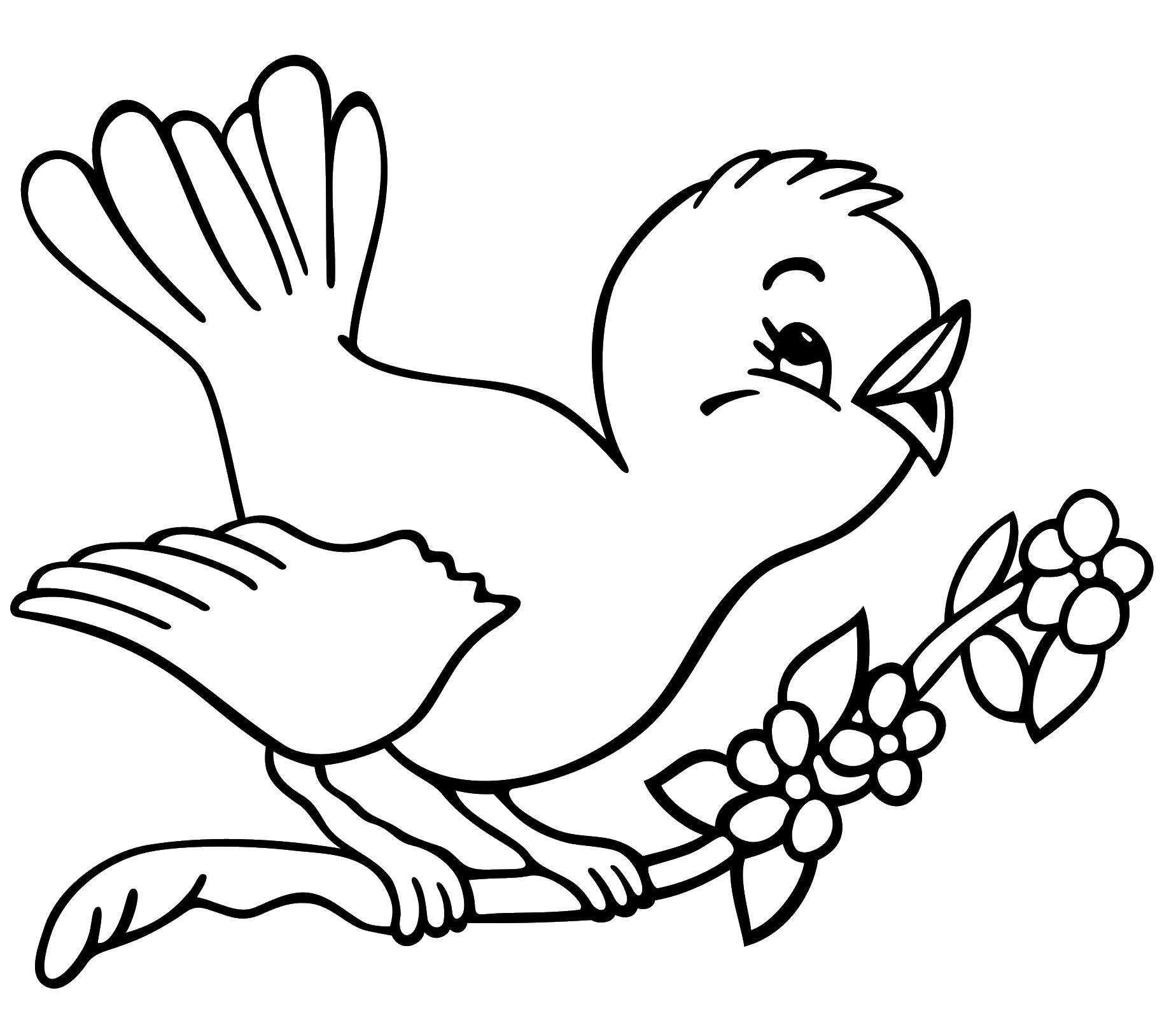 